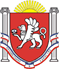 АДМИНИСТРАЦИЯЗЫБИНСКОГО СЕЛЬСКОГО ПОСЕЛЕНИЯ БЕЛОГОРСКИЙ РАЙОНРЕСПУБЛИКА КРЫМ ПОСТАНОВЛЕНИЕ «23» июля 2020 г.                                 село Зыбины                            № 84Об утверждении Порядка осуществления банковского сопровождения контрактов, а также случаев осуществления банковского сопровождения контрактов, предметом которых являются поставки товаров, выполнение работ, оказание услуг для обеспечения муниципальных нужд муниципального образования Зыбинского сельского поселения Белогорского Республики Крым В соответствии со статьей 35 Федерального закона от 05.04.2013 № 44-ФЗ «О контрактной системе в сфере закупок товаров, работ, услуг для обеспечения государственных и муниципальных нужд», руководствуясь Постановлением Правительства Российской Федерации от 20 сентября 2014 г. № 963 «Об осуществлении банковского сопровождения контрактов» (в ред. Постановления Правительства РФ от 22.06.2015 N 612), Уставом муниципального образования Зыбинское сельское поселение Белогорского района Республики Крым, Администрация Зыбинского сельского поселения постановляет:1.Утвердить Порядок осуществления банковского сопровождения контрактов, предметом которых являются поставки товаров, выполнение работ, оказание услуг для обеспечения муниципальных нужд муниципального образования Зыбинское сельское поселение Белогорского района Республики Крым (Приложение 1).2.Утвердить Перечень случаев осуществления банковского сопровождения контрактов, предметом которых являются поставки товаров, выполнение работ, оказание услуг для обеспечения муниципальных нужд муниципального образования Зыбинского сельского поселения Белогорского района Республики Крым (Приложение 2).3.Установить, что положения Порядка, утвержденного настоящим постановлением, не применяются в отношении контрактов, заключенных до вступления в силу настоящего постановления.          4.Обнародовать настоящее постановление на официальном «Портале Правительства Республики Крым» на странице Белогорского  муниципального района (belogorskiy.rk.gov.ru) в информационной сети «Интернет» в разделе «Муниципальные образования района» подраздел «Зыбинское сельское поселение», а также путем размещения на сайте Зыбинского сельского поселения (http://Зыбинское-сп.рф) и на информационных стендах расположенных на территории Зыбинского сельского поселения Белогорского района Республики Крым,  и вступает в силу с момента его обнародования.   5.Контроль за исполнением настоящего постановления оставляю за собой.Председатель Зыбинского сельского советаглава администрации Зыбинскогосельского поселения 	                                                    		Т.А.КнижникПриложение 1к постановлению администрации Зыбинского сельского поселения Белогорского района Республики Крым от «23» июля 2020г №  84Порядокосуществления банковского сопровождения контрактов, предметом которых являются поставки товаров, выполнение работ, оказание услуг для обеспечения муниципальных нужд муниципального образования Зыбинского сельского совета Белогорского района Республики КрымРаздел 1. Общие положения 1.Настоящий Порядок устанавливает условия осуществления банковского сопровождения муниципальных контрактов, заключаемых в целях обеспечения муниципальных нужд муниципального образования Зыбинское сельское поселение Белогорского района Республики Крым в порядке, установленном Федеральным законом от 05.04.2013 № 44-ФЗ «О контрактной системе в сфере закупок товаров, работ, услуг для обеспечения государственных и муниципальных нужд», а также согласно  Регионального порядка осуществления государственных закупок на территории Республики Крым  в 2016 году, утвержденного постановлением Совета министров Республики Крым от 20 мая 2016 года №219, (далее - контракт), требования к банкам и порядку их отбора, условия договоров, заключаемых с банком, а также требования к содержанию формируемых банками отчетов. 2.Для целей настоящего Порядка используются следующие понятия: 1)банковское сопровождение контракта – проведение банком контроля и мониторинга расчетов поставщика, подрядчика, исполнителя (далее - поставщик) и всех привлекаемых в ходе исполнения контракта субподрядчиков, соисполнителей (далее - соисполнитель), осуществляемых в целях исполнения контракта, и доведение результатов указанного контроля и мониторинга до сведения заказчика; 2)сопровождаемые контракты – контракты на поставку товаров, выполнение работ, оказание услуг для обеспечения муниципальных нужд, заключенные между заказчиками и поставщиками в порядке, установленном Федеральным законом от 05.04.2013 № 44-ФЗ «О контрактной системе в сфере закупок товаров, работ, услуг для обеспечения государственных и муниципальных нужд» также согласно  Регионального порядка осуществления государственных закупок на территории Республики Крым  в 2016 году, утвержденного постановлением Совета министров Республики Крым от 20 мая 2016 года №219, содержащие в случаях, установленных приложением к настоящему постановлению, условие о банковском сопровождении контракта; 3)обособленный счет – банковский счет, на котором отражаются операции со средствами поставщика, соисполнителя в ходе исполнения сопровождаемого контракта. Раздел 2. Условия осуществления банковского сопровождения контрактов1.Сопровождаемые контракты заключаются с поставщиком (исполнителем, подрядчиком) при наличии между таким поставщиком и банком договора, предусматривающего банковское сопровождение контракта (далее - договор банковского сопровождения). В случае предоставления банковского кредита, банк, предоставивший кредит, имеет преимущественное право на заключение с поставщиком договора банковского сопровождения контракта (далее - договор банковского сопровождения). 2.В случаях, указанных в Приложении 2 к настоящему постановлению, в сопровождаемый контракт включаются условия: 1)об обязанностях поставщика по осуществлению расчетов в ходе исполнения контракта поставщиком, соисполнителями на обособленных счетах, открытых в банке, осуществляющим банковское сопровождение контракта, и о представлении поставщиком заказчику и банку, осуществляющему банковское сопровождение контракта, информации о соисполнителях привлекаемых им в ходе исполнения сопровождаемого контракта; 2)об ответственности поставщика за несоблюдение условий, установленных настоящим пунктом. 3.Сопровождаемый контракт содержит условия в отношении банка, в том числе: -полномочия банка по доведению до сведения заказчика,результатов осуществляемого в рамках банковского сопровождения контракта, контроля и мониторинга; -полномочия заказчика по принятию решений по результатам проведенного банком контроля и мониторинга. 4.В целях осуществления банковского сопровождения контракта между поставщиком, соисполнителем и банком заключается договор банковского сопровождения, который должен содержать: 1)предмет сопровождаемого контракта; 2)порядок расчета платы за открытие и обслуживание обособленного счета, который может по соглашению сторон определять возможность оказания банком услуг без взимания платы в случае начисления банком процентов на остаток по обособленному счету по ставке, равной нулю; 3)порядок и сроки заключения договора обособленного счета, обязательство поставщика обеспечить открытие обособленных счетов соисполнителями; 4)полномочия банка, предусмотренные пунктом 10 настоящего Порядка. Раздел 3. Требования к банкам и порядку их отбора1.Банковское сопровождение контракта осуществляется банком, включенным в перечень банков, предусмотренный статьей 176.1 Налогового кодекса Российской Федерации, и отвечающих установленным требованиям для принятия банковских гарантий в целях налогообложения. Раздел 4. Условия договора обособленного счета, заключаемого с банком1.Обособленный счет открывается поставщиком в определенном им банке, отвечающем требованию, установленному пунктом 7 Раздела 3 настоящего Порядка. Соисполнителями, привлекаемыми заказчиком в ходе исполнения сопровождаемого контракта, открываются обособленные счета в банке, в котором обособленный счет открыт поставщиком. 2.На обособленном счете отражаются операции с расчетами поставщика или соисполнителя, связанные с исполнением сопровождаемого контракта. Иные операции, не связанные с исполнением сопровождаемого контракта, на обособленном счете не отражаются. 3.В соответствии с договором обособленного счета банк, осуществляющий банковское сопровождение контракта, выполняет следующие полномочия: 1)осуществление контроля целевого использования денежных средств с обособленного счета, включающего: -проведение проверок платежных документов, представляемых поставщиком и соисполнителями в целях оплаты денежных обязательств; -осуществление блокирования операций по обособленному счету в случае установления факта несоответствия содержания такой операции целевому использованию средств с обособленного счета; 2)проведение мониторинга исполнения сопровождаемого контракта, срокам поставки товаров, выполнения работ, оказания услуг и количеству товаров, объему работ, услуг, предусмотренным сопровождаемым контрактом; 3)утвержденной в установленном порядке проектной документации и утвержденному графику выполнения работы и фактическим результатам выполненной работы (ее отдельных этапов), в случае если предметом сопровождаемого контракта является выполнение работы, связанной со строительством (реконструкцией, в том числе с элементами реставрации, техническим перевооружением) объекта капитального строительства; 4) иные функции, предусмотренные контрактом. Раздел 5. Требования к содержанию формируемых банками отчетов1.Банк, осуществляющий банковское сопровождение контракта, ежемесячно не позднее 15 числа месяца, следующего за отчетным периодом, представляет заказчику отчет о проведении операций со средствами на обособленных счетах в форме выписки о движении денежных средств по обособленному счету за отчетный календарный месяц. 2.Банк, осуществляющий банковское сопровождение контракта, ежеквартально не позднее 25 числа месяца, следующего за отчетным периодом, представляет заказчику отчет о банковском сопровождении контракта, который должен содержать: 1)информацию о результатах контроля целевого использования денежных средств с обособленного счета по итогам проверок платежных документов, представленных поставщиком и соисполнителями в целях оплаты денежных обязательств; 2)информацию о результатах мониторинга исполнения сопровождаемого контракта; 3)утвержденной в установленном порядке проектной документации и утвержденному графику выполнения работы и фактическим результатам выполненной работы (ее отдельных этапов), в случае если предметом сопровождаемого контракта является выполнение работы, связанной со строительством (реконструкцией, в том числе с элементами реставрации, техническим перевооружением) объекта капитального строительства; 4)иную информацию, предусмотренную контрактом. Приложение 2 к постановлению администрации Зыбинского сельского поселения Белогорского района Республики Крым от «23» июля 2020г № 84Переченьслучаев осуществления банковского сопровождения контрактов, предметом которых являются поставки товаров, выполнение работ, оказание услуг для обеспечения муниципальных нужд муниципального образования Зыбинское сельское поселение  Белогорского района Республики КрымМуниципальный заказчик вправе установить условие о банковском сопровождении контрактов, предметом которых являются поставки товаров, выполнение работ, оказание услуг для обеспечения муниципальных нужд в отношении контрактов, заключаемых: -если цена такого контракта составляет не менее 30 млн.рублей. В этом случае в контракт включается условие о банковском сопровождении контракта, заключающееся в проведении банком, привлечении поставщиком или заказчиком, мониторинга расчетов в рамках исполнения контракта; -контракт заключается на срок, превышающий срок действия утвержденных лимитов бюджетных обязательств. 